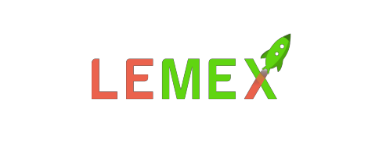 Abschlussarbeiten SoSe 2024Allgemeine InformationenThemenbereich bzw. ThemaOrt, Datum	UnterschriftBitte schicken Sie den ausgefüllten Bewerbungsbogen bis spätestens Mittwoch, den 28.02.2024 um 12 Uhr, an das LEMEX Sekretariat: lemex@uni-bremen.deProf. Dr. Jörg FreilingUniversität Bremenlemex@uni-bremen.deFachbereich 7 (WiWi)https://www.uni-bremen.de/lemex/ WirtschaftswissenschaftName, VornameE-MailStudiengang, FachsemesterMatrikelnummerBisherigeVertiefungBachelor: Gründungsmanagement I Gründungsmanagement II Gründungsmanagement III Projekt IEM² I – Gründungsmanagement Projekt IEM² VI – future concepts bremen – innovative Praxisprojekte Seminar – future concepts bremen – Fallstudien aus der Praxis Master: Proseminar Gründungs- und Mittelstands-Management Hauptseminar Gründungs- und Mittelstands-Management III Projekt Gründungs- und Mittelstandsmanagement VI - Current Issues in   Entrepreneurship Research Entrepreneurial Ecosystems Sonstige    StudiensabschlussBachelor	         MasterSonstige      Präferenz 1Präferenz 2Motivation für die gewählte Präferenz, Formulierung und Kurzbeschreibung eines eigenen Themenvorschlags